Requests for the Holy Quran and other Islamic Resources2013 – Vol. 32From the Archive of Dr Umar Elahi AzamManchester, UKAugust 2013Still waitingFor your feedback on my Holy Quran files, Faiza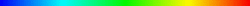 (no subject)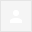 Please give me some websites where I can download the books of Moulana wahiduddin khan , which are in English language.Please give me some websites from where I can find interpretion of meaning of all the Ayats of the Quran.Allaah says (interpretation of themeaning):“O you who believe! Take not My enemies and your enemies(i.e. disbelievers and polytheists) as friends, showing affectiontowards them” [al-Mumtahanah 60:1]“And those who do not witness falsehood, and if theypass by some evil play or evil talk, they pass it by with dignity”[al-Furqaan 25:72 – interpretation of the meaning].I want interpretation of meaning of all the Ayats of the Quran like the one’s above.WA LAIKUM SALAM, BR NAHIDULPLEASE SEE:QURAN WORD BY WORDhttp://corpus.quran.com/wordbyword.jspTAFSIR OF QURANhttp://quod.lib.umich.edu/k/koran/DR UMARHamid Farooq (@hamidfarooqe) has sent you a direct message on Twitter!@hamidfarooqe - Wassalam. jazakallah khair hamidalifarooq@PRAYERS IN ISLAMSalam, Mahsum, do u also want the PRAYERS IN ISLAM File from my .com Website or is the soft copy of the A5 Duas book that I sent you sufficient?  Dr Umar@NuruddeenDanejiSlm  Alkm.
Sent from my BlackBerry® wireless handheld from Glo Mobile.New Form Entry: Allah-Azawajal Website FormYou've just received a new submission to your Allah-Azawajal Website Form.Submitted Information:Name
Muhammad Farhan

Email
thisisfarhaan@hotmail.com

Comment
Nothing¿What sort of comment is nothing, Farhan?  Dr UmarI have no words to write in comment box

Sent from my iPhone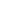 What do you think of the miracle photographs?I think is true

Sent from my iPhoneOk thanks, I will be sending u free and valuable Islamic e-resources in a few hoursThank you AH

Sent from my iPhoneFawziyyah Suleman (@Phawzeeya_7) replied to one of your Tweets!@IslamLiterature ok. Jazakhallah khair! - @Phawzeeya_7New Form Entry: Free Holy Quran Contact FormYou've just received a new submission to your Free Holy Quran Contact Form.Submitted Information:Name
Tasneem williams

Email
williamstasneem0@gmail.com

Comment
Aslm...I embraced islsm afew yrs ago and dnt own my own quran and I'm alaas looking for ways and means to seek knowledge about our wonderfull deen.iblove reading kitaabs and would appreciate if you coulf send me afew pks. Shukran in sdvance wslm
Tasneem williams
Cape town
South africaYour websiteDear Dr. Azam,How nice to hear from you after such a long time.  Your website and the resources it links to are most interesting and I shall follow them up closely.  Since we last corresponded I have retired from my position at Exeter University Library and am no longer in contact  with JISC or any similar body.  I am therefore unable to make any changes to the report I compiled in 2009, even should JISC permit it (and I doubt if they would as the document is now a published read-only file).With best wishes,Paul Auchterlonie.Dear Paul Auchterlonie,Not to worry!  I think my Sites and files are fairly prevalent on Google, Yahoo, Lycos etc.Have a content and leisurely retirement!Wish you much happiness.Dr Umar AzamSALAM, BR ASIFDO YOU POST OUT HARD COPIES OF THE HOLY QURAN I.E. PRINTED COPIES?  I GET REQUESTS AND CAN I REFER THEM TO HADICES.COM ?  WHAT ARE THE LANGUAGES OF THE PRINTED HOLY QURAN, ARE THEY ARABIC TEXT WITH ENGLISH TRANSLATION? OR ARABIC ONLY? OR ENGISH ONLY? DO YOU HAVE URDU OR HINDI? IF YOU DO DISTRIBUTE.  AND WHAT COUNTRIES DON'T YOU DISTRIBUTE IN? I HAVE HAD A LOOK AT HADICES.COM BUT IT DID NOT MAKE ANYTHING CLEAR ABOUT HARD COPIES OF THE QURAN OR THE QUESTIONS I'VE ASKED ABOVE WHICH IS WHY I'M EMAILING YOU.  WHICH COUNTRY ARE YOU BASED IN?  ARE YOU PART OF CONVEYING ISAMIC MESSAGE ORGANISATION IN EGYPT? THE WEBSITE ITSELF IS COLOURFUL, EASY TO READ AND DEALS COMPREHENSIVELY WITH THE E-RESOURCES OFFERED. DR UMARMANCHESTER, UKSTILL DISTRIBUTING?SALAM, BR BURHANDO YOU STILL  INVITE REQUESTS FOR READERS FROM ALL OVER THE WORLD TO READ THE HAKIKAT KITABEVI BOOKS?  DO YOU THINK THESE BOOKS ARE SUITABLE FOR NEWLY-CONVERTED MUSLIMS OR WOULD THEY BE A LITTLE TOO COMPLICATED?I GET REQUESTS EVERY NOW AND THEN FOR FREE HARD COPIES OF ISLAMIC BOOKS WHICH IS WHY I REQUIRE YOUR CONFIRMATION.  SHALL I KEEP ON REFERRING READERS TO YOU?MAY ALLAH BLESS YOU, YOUR FAMILY AND COLLEAGUES WITH EERY GOOD THING!  AMEEN.DR UMARMANY CONGRATULATIONS ON YOUR REVERSION, TASNEEM!PLEASE ASK THE FELLOW MUSLIMS AT THE FOLLOWING LINK FOR FREE HOLY QURAN AND ISLAMIC BOOKS:http://www.hadices.com/ANY PROBLEMS, THEN CONTACT ME AGAIN, TASNEEM.MAY ALLAH GIVE YOU THE BEST IN BOTH THE WORLDS AND RANT YOU JANNAHT-UL-FIRDUAS IN THE HEREAFTER!  AMEEN.DR UMARfrom: UMAR AZAM <dr.u.azam@gmail.com>to: Customer-Services@bl.uk
date: Fri, Aug 30, 2013 at 9:58 PMsubject: MY WEBSITES AND PDF FILES ON ISLAMIC STUDIESmailed-by: gmail.comMY WEBSITES AND PDF FILES ON ISLAMIC STUDIESDEAR SIR/MADAM,DO YOU HAVE A CATALOGUE OF E-RESOURCES IN WHICH YOU CAN LIST MY RESOURCES?YOURS FAITHFULLY,DR UMAR ELAHI AZAM__________________________________________IF YOU DO A GOOGLE SEARCH FOR THE TERM 'DR UMAR AZAM', IT WILL TAKE YOU TO LINKS OF MY VARIOUS WEBSITES AND  MS AND PDF FILES.  MY WEBSITES ARE:http://www.dr-umar-azam.com/http://www.dr-umar-azam.co.uk/  ETC.Customer Services- Automated ResponseThank you for your email.Please note Customer Services are currently experiencing a high volume of enquiries.
We aim to respond to all written general enquiries within 10 days of receipt or, where necessary, ensure it is forwarded to the appropriate British Library Department for a reply. Please note, enquiry response times by other British Library Departments will vary dependent on the nature of your enquiry.

We will give priority to order queries and aim to respond within 24 hours.If your enquiry is urgent, please recall your e-mail and contact us by telephone.
Information about British Library collections and services can be found on our web site at

http://www.bl.uk/

If your message is a Freedom of Information enquiry, please contact foi-enquiries@bl.uk

British Library
Customer Services
Boston Spa
WETHERBY
West Yorkshire
LS23 7BQ
United Kingdom

T: +44 (0)1937546060
F: +44 (0)1937546333
E: customer-services@bl.uk**************************************************************************Experience the British Library online at www.bl.ukThe British Library’s latest Annual Report and Accounts : www.bl.uk/aboutus/annrep/index.htmlHelp the British Library conserve the world's knowledge. Adopt a Book. www.bl.uk/adoptabookThe Library's St Pancras site is WiFi - enabled*************************************************************************The information contained in this e-mail is confidential and may be legally privileged. It is intended for the addressee(s) only. If you are not the intended recipient, please delete this e-mail and notify the postmaster@bl.uk : The contents of this e-mail must not be disclosed or copied without the sender's consent.The statements and opinions expressed in this message are those of the author and do not necessarily reflect those of the British Library. The British Library does not take any responsibility for the views of the author.************************************************************************* Think before you printThank you for your enquiryDear DR UMAR AZAM,

Thank you for filling in the contact form on the Cambridge University Library web site.

Your enquiry has been received and will be dealt with in accordance with our Enquiry policy.


Yours sincerely,
Cambridge University Library

The following is a copy of your message:
*********************

DEAR SIR/MADAM,

DO YOU HAVE A CATALOGUE OF E-RESOURCES IN WHICH YOU CAN LIST MY RESOURCES?

YOURS FAITHFULLY,

DR UMAR ELAHI AZAM

__________________________________________

IF YOU DO A GOOGLE SEARCH FOR THE TERM 'DR UMAR AZAM', IT WILL TAKE YOU TO LINKS OF MY VARIOUS WEBSITES AND  MS AND PDF FILES.  MY WEBSITES ARE:

http://www.dr-umar-azam.com/
http://www.dr-umar-azam.co.uk/
http://www.freewebs.com/drumarazam/
http://www.freewebs.com/umarazam/
http://drumar-azam.weebly.com/
http://doctorumarazam.weebly.com/
http://dr-umarazam.weebly.com/
http://umarazamphd.weebly.com/
http://dr-azam.weebly.com/
http://druazam.weebly.com/
http://umarazam.weebly.com/
http://www.dr-umar-azam.yolasite.com/
http://requestislamicattachments.weebly.com/
http://drumarazam-statistics.weebly.com/
http://drumarazam-emails.weebly.com/
http://drumarazamemails2.weebly.com/
http://halal-ingredients.weebly.com/
http://allah-azawajal.weebly.com/
http://powerofdurood.weebly.com/
http://lettersofdrumarazam.weebly.com/

http://free-holy-quran.weebly.com

http://islamicdreams.weebly.com


*********************Auto-response for your message to the "Lib-raven" mailing listYour request has been received and you will be contacted shortly.………………………………………………………………..[raven #113846] AutoReply: Feedback/Enquiry (Web Enquiry Form)This message has been automatically generated in response to your
question regarding:
        "Feedback/Enquiry (Web Enquiry Form)"

Please include the string:
         [raven #113846]
in the subject line of all future correspondence about this issueGot?Salam, Umal Baneen,   did you successfully take the Urdu Holy Quran file from my Resources Website?    Dr UmarWhy, is there a technical problem?Aug 27from: Nahidul Islam <nahidul10456@gmail.com>to: UMAR AZAM <dr.u.azam@gmail.com>
date: Tue, Aug 27, 2013 at 4:19 PMsubject:mailed-by: gmail.comsigned-by: gmail.comAug 27from: UMAR AZAM <dr.u.azam@gmail.com>to: Nahidul Islam <nahidul10456@gmail.com>
date: Wed, Aug 28, 2013 at 6:33 PMsubject: Re:mailed-by: gmail.comAug 28Aug 28from: UMAR AZAM <dr.u.azam@gmail.com>to: "mahsum_hussain@hotmail.co.uk" <mahsum_hussain@hotmail.co.uk>
date: Thu, Aug 29, 2013 at 2:06 AMsubject: PRAYERS IN ISLAMmailed-by: gmail.comAug 29from: sanoury2001@gmail.comreply-to: sanoury2001@gmail.com
to: dr.u.azam@gmail.com
date: Thu, Aug 29, 2013 at 8:43 AMsubject: @NuruddeenDanejimailed-by: gmail.comsigned-by: gmail.comAug 29Aug 29Aug 29Aug 29Aug 29Aug 29Aug 29Aug 29Aug 29Aug 30from: Auchterlonie, Paul <J.P.C.Auchterlonie@exeter.ac.uk>to: "dr.u.azam@gmail.com" <dr.u.azam@gmail.com>
date: Fri, Aug 30, 2013 at 11:53 AMsubject: Your websiteAug 30from: UMAR AZAM <dr.u.azam@gmail.com>to: "Auchterlonie, Paul" <J.P.C.Auchterlonie@exeter.ac.uk>
date: Fri, Aug 30, 2013 at 4:13 PMsubject: Re: Your websitemailed-by: gmail.comAug 30from: UMAR AZAM <dr.u.azam@gmail.com>to: asif@hadices.com
date: Fri, Aug 30, 2013 at 9:09 PMsubject: SALAM, BR ASIFmailed-by: gmail.comAug 30from: Asif Sheikh <fidvi@hotmail.com>to: UMAR AZAM <dr.u.azam@gmail.com>
date: Sat, Aug 31, 2013 at 5:21 AMsubject: yes we send hard copiesmailed-by: hotmail.comyes we send hard copiesAssalamoalaikumWe are one of largest free distributers of FREE ISLAMIC BOOKS. We dispatch more than 3,000 books daily over the globe. Please send us your mailing/postal address so that we can dispatch some books pertaining to knowledge of Islam and COMPARATIVE RELIGIONS. If you need specific books please look up the lists of these books given on our website and notify us about the books selected by you. Please send us addresses of Muslims/Non-Muslims and reverts.You can also download more than 1547 titles of books(in more than 121 languages)  from our websites www.hadices.com and www.islamic-invitation.com.May Allah accept your endeavor for the sake of Islam.Jazak AllahSincerelyAsif Sheikhwww.hadices.comfidvi@hotmail.comfrom: UMAR AZAM <dr.u.azam@gmail.com>to: Burhan Kılıç <burhankilic23@hotmail.com>
date: Fri, Aug 30, 2013 at 9:14 PMsubject: STILL DISTRIBUTING?mailed-by: gmail.comAug 30from: Burhan Kılıç <burhankilic23@hotmail.com>to: UMAR AZAM <dr.u.azam@gmail.com>
date: Sat, Aug 31, 2013 at 2:26 PMsubject:mailed-by: hotmail.com(no subject)Dear Mr Umar,Please, always send us the addresses of people whoever ask for books. We wil be pleased to send them books as a present. Some of the books will be very useful for the converts by time. So it will be benefical if they have the books. Please pray for us. from:UMAR AZAM <dr.u.azam@gmail.com>to: williamstasneem0@gmail.com
date: Fri, Aug 30, 2013 at 9:37 PMsubject: MANY CONGRATULATIONS ON YOUR REVERSION, TASNEEM!mailed-by: gmail.comAug 30Aug 30from: Customer-Services <Customer-Services@bl.uk>to: UMAR AZAM <dr.u.azam@gmail.com>
date: Fri, Aug 30, 2013 at 9:59 PMsubject: Customer Services- Automated Responsemailed-by: bl.ukAug 30from: library@lib.cam.ac.ukreply-to: library@lib.cam.ac.uk
to: dr.u.azam@gmail.com
date: Fri, Aug 30, 2013 at 10:06 PMsubject: Thank you for your enquirymailed-by: caret.cam.ac.ukAug 30from: lib-raven-bounces@lists.cam.ac.ukto: dr.u.azam@gmail.com
date: Fri, Aug 30, 2013 at 10:06 PMsubject: Auto-response for your message to the "Lib-raven" mailing listmailing list: lib-raven.lists.cam.ac.uk Filter messages from this mailing listmailed-by: lists.cam.ac.ukAug 30from: lib-raven@lists.cam.ac.ukreply-to: lib-raven@lists.cam.ac.uk
to: dr.u.azam@gmail.com
date: Fri, Aug 30, 2013 at 10:06 PMsubject: [raven #113846] AutoReply: Feedback/Enquiry (Web Enquiry Form)mailed-by: lib.cam.ac.ukAug 30from: UMAR AZAM <dr.u.azam@gmail.com>to: Umal Baneen <sorathiamb@yahoo.com>,
 hiamb@gmail.com
date: Fri, Aug 30, 2013 at 5:37 PMsubject: Got?mailed-by: gmail.comAug 30from:from: Umal Baneen <sorathiamb@yahoo.com> Umal Baneen <sorathiamb@yahoo.com>reply-to:reply-to: sorathiamb@yahoo.com
 sorathiamb@yahoo.com
to:to: UMAR AZAM <dr.u.azam@gmail.com>
 UMAR AZAM <dr.u.azam@gmail.com>
date:date: Fri, Aug 30, 2013 at 11:20 PM Fri, Aug 30, 2013 at 11:20 PMsubject:subject: Re: Got? Re: Got?mailed-by:mailed-by: yahoo.com yahoo.comsigned-by:signed-by: yahoo.com yahoo.comAug 30No not yetSent from Yahoo! Mail on AndroidNo not yetSent from Yahoo! Mail on Androidfrom: UMAR AZAM <dr.u.azam@gmail.com>to: sorathiamb@yahoo.com
date: Fri, Aug 30, 2013 at 11:43 PMsubject: Re: Got?mailed-by: gmail.comAug 30from: Umal Baneen <sorathiamb@yahoo.com>reply-to: sorathiamb@yahoo.com
to: UMAR AZAM <dr.u.azam@gmail.com>
date: Fri, Aug 30, 2013 at 11:50 PMsubject: Re: Got?mailed-by: yahoo.comsigned-by: yahoo.comAug 30I dont know why but couldnt getSent from Yahoo! Mail on Android